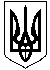 Карлівська  міська радаКарлівського районуПолтавської областіВиконавчий комітетР О З П О Р Я Д Ж Е Н Н Явід 19 липня  2016 року                                                                              № 109  Про скликання  позачергової дев’ятої сесії міської ради сьомого скликання   У зв’язку із необхідністю термінового вирішення питання життєдіяльності міста, керуючись ст.46,55, 59 Закону України "Про місцеве самоврядування в Україні", провести засідання позачергової дев’ятої сесії міської ради сьомого скликання  20 липня 2016 року о 16 годині у приміщенні міської ради.На сесію винести питання:Про внесення змін до рішення восьмої сесії міської ради сьомого скликання « Про уточнення показників міського бюджету за рахунок перевиконання доходної частини міського бюджету за І півріччя 2016 року» ( у частині виділення коштів на ремонт дороги вул. Промислової)Міський голова                              О.С. НаконечнийМилькова 21199